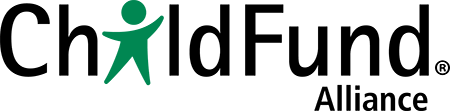 Child-friendly Accountability Toolbox – Module 4, p. 61Template for preparing an action-training workshopProject staff should complete the template on the next page for each workshop. It helps staff to prepare knowledge-building, learning and realization activities.Pedagogic objective(what you want participants to know or do)Desired output(desired result of the activity)Training activity (what is format of the session, limit the number of presentations)Description of the session(how will participants engage, create questions to stimulate discussion)Tools(what materials or tools are need, e.g., case studies, handouts, flip charts, pens, etc.)Required time(estimate how long the exercise will take)